Staffellauf-Anmeldung zum 26. Bad Uracher Stadtlauf am 4. Mai 2024Bitte Name und Vorname und Jahrgang aller drei Teilnehmer in Druckbuchstaben eintragen!!!	Staffellauf Teilnehmer/in 1	Staffellauf Teilnehmer/in 2 	Staffellauf Teilnehmer/in 3Verein/Sponsor/Gruppe/Familie/Ort/Schule/Kindergarten/Firma usw: 	____________________________________________________Staffelname/Motto: ____________________________________________________bitte ankreuzen Wertung als: reine Sportlerstaffel			3 Teilnehmende je 1 Runde (3x800m)	10,- Euro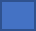       gemischte Spaß-Staffel 		3 Teilnehmende je 1 Runde (3x800m)	10,- EuroMeldeschluss: 27. April 2024 bis 23.59 Uhr. Das Online-Portal schließt um 24 Uhr.Danach sind nur noch Meldungen am Veranstaltungstag bis 60 Minuten vor dem Start im Rathaus möglich zuzüglich 5,- Euro pro Staffel._______________________________________________________________Teilnahme	Teilnahmeberechtigt sind Hobbyläufer/innen und trainierte Sportler/innenund Haftungs-	gegen deren Teilnahme keine ärztlichen Einwändebedingungen	bestehen. Jede/r Teilnehmer/in startet auf eigenes Risiko. Es gelten die am Veranstaltungstag gültigen Coronabestimmungen.	Die Teilnehmenden stellen den Veranstalter und seine Organe	(Helfer/innen) von Ansprüchen wegen Unfällen und sonstigen	Schadensfällen frei. Für Diebstähle wird keine Haftung übernommen.Mit Abgabe der Meldung erklären sich die Teilnehmenden bzw. deren Erziehungsberechtigte damit einverstanden, dass die während der Veranstaltung entstandenen Fotos in der Presse und die Namen und Vornamen in den Ergebnislisten veröffentlicht werden dürfen. Dies gilt auch für die Zeitmessung durch race result Germany, die durch Startnummernchip erfolgt.________________________	___________________________	Ort / Datum	Unterschriftbitte gesondertes SEPA – Lastschriftformular zur Meldung ausfüllen.Startnummer(wird vom Veranstalter ausgefüllt)Name:_________________________________________________________Vorname:_________________________________________________________Jahrgang_________________________________________________________